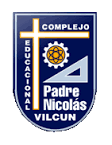 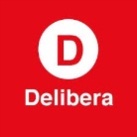 Carta de  patrocinio y adhesión Congresistas u o tras autoridades de representación popular o de gobierno.A través de la siguiente carta, yo Yasna Provoste CampillayEn el cargo de Diputada de la República, extiendo responsablementeel patrocinio de la iniciativa juvenil “CREACIÓN DE LEY CUYO OBJETIVO ES “REGULAR Y EJERCER EL PARTO RESPETADO COMO DERECHO Y QUE ESTÉ ORIENTADO A EMPODERAR A LA MUJER EN LA DECISIÓN DE COMO TENER SU PARTO, CON LA INFORMACIÓN QUE TODO PACIENTE DEBE TENER”. Apoyar este proyecto apuntaría a disminuir los altos niveles de violencia obstétrica que presenta nuestro país. Sumado a cambiar el paradigma respecto a que un parto es una enfermedad sino un proceso natural que todo ser humano tiene.Además devolver la dignidad a las mujeres de nuestro país en relación a que históricamente han sido sometidas a vejámenes por el solo  hecho de parir, también con esta iniciativa ayudaría a  bajar las altas cifras de Partos realizados por cesárea que actualmente en nuestro país que ya en el año 2017 alcanzan cifras cercanas al 45%, siendo que la OMS recomienda que este tipo de acciones no supere el 15%, cifras realmente alarmantes.  La creación de esta ley ayuda a mejorar la salud pública de nuestro país y también regular una atención respetuosa y digna a las mujeres de nuestro país cuando van a dar a luz. Siendo el Estado el ente encargado de otorgar las herramientas necesarias para que el parto sea digno, respetado y seguro. 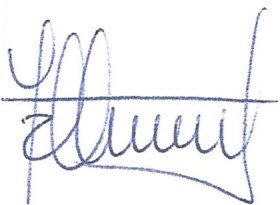 YASNA PROVOSTE CAMPILLAYDIPUTADA DE LA REPUBLICAValparaíso, Junio de 2017.